Muster-Gefährdungsbeurteilung Chemieunterricht an WaldorfschulenKlassenstufe: 		7. KlasseTitel des Versuchs: 	Herstellung von Kalilauge (2.14)Literatur:			Lehrbuch der phänomenologischen Chemie, Band 1, Seite 32Gefahrenstufe                  	Versuchstyp   Lehrer             SchülerGefahrstoffe (Ausgangsstoffe, mögliche Zwischenprodukte, Endprodukte)Andere Stoffe:Beschreibung der DurchführungPottaschelösung (Kaliumcarbonatlösung) und Calciumhydroxidlösung (gelöschter Kalk mit Wasser versetzen und filtrieren) werden zusammengegeben und kurz aufgekocht. Der ausgefallene Kalk wird nach Abschluss des Kochvorganges abfiltriert und das Filtrat eingedampft. Dabei erhält man die außerordentlich stark ätzende Kalilauge (Kaliumhydroxid)Ergänzende HinweiseKeineEntsorgungshinweiseFilter mit Rückstand über den Hausmüll entsorgen; Rückstand nach dem Eindampfen lösen, verdünnen, neutralisieren und über das Abwasser entsorgen.Mögliche Gefahren (auch durch Geräte)Sicherheitsmaßnahmen (gem. TRGS 500)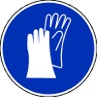 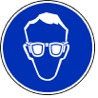                  Schutzbrille                                     SchutzhandschuheDie Betriebsanweisungen für Schülerinnen und Schüler werden beachtet.Ersatzstoffprüfung (gem. TRGS 600)Durchgeführt; es werden Hilfsmittel zur Vermeidung des Haut- und Augenkontakts verwendet.AnmerkungenH290	Kann gegenüber Metallen korrosiv sein.H302	Gesundheitsschädlich bei Verschlucken.H314	Verursacht schwere Verätzungen der Haut und schwere Augenschäden.H315	Verursacht Hautreizungen.H318	Verursacht schwere Augenschäden.H319	Verursacht schwere Augenreizung.H335	Kann die Atemwege reizen.P260_s	Staub / Rauch nicht einatmen.P280	Schutzhandschuhe / Schutzkleidung / Augenschutz  tragen.P301+330+331	Bei Verschlucken: Mund ausspülen. Kein Erbrechen herbeiführen.P302+352	Bei Kontakt mit der Haut: Mit viel Wasser und Seife waschen.P304+340	Bei Einatmen: An die frische Luft bringen und in einer Position ruhig stellen, die das Atmen erleichtert.P305+351+338	Bei Kontakt mit den Augen: Einige Minuten lang behutsam mit Wasser spülen. Vorhandene Kontaktlinsen nach 	Möglichkeit entfernen. Weiter spülen.P313	Ärztlichen Rat einholen / ärztliche Hilfe hinzuziehen.P309+310	Bei Exposition oder Unwohlsein: Sofort Giftinformationszentrum oder Arzt anrufen.Schule:Datum:				Lehrperson:					Unterschrift:Schulstempel:© Ulrich Wunderlin / Atelierschule Zürich / Erstelldatum: 14.05.2015______________________________________________________________________________NameSignal-wortPiktogrammeH-SätzeEUH-SätzeP-SätzeAGW in mg m-3Pottasche (Kaliumcarbonat)[aus 2.2]Achtung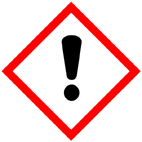 H313 H319 H335keineP302+352P305+351+338---Calciumhydroxid(gelöschter Kalk)Gefahr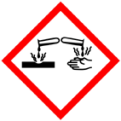 H315 H318 H335keineP260_s P302+352P304+340P305+351+338P313 P280---Kaliumhydroxid(Reaktionsprodukt)GefahrH302 H314 H290keineP280P301+330+331P305+351+338P309+310---Demin. WasserKalkschlamm (Calciumcarbonat; als Reaktionsprodukt)GefahrenJaNeinSonstige Gefahren und HinweiseDurch EinatmenXDurch HautkontaktXXBrandgefahrExplosionsgefahrXDurch AugenkontaktX